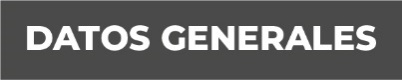 Nombre ASAEL AGUILAR VEGAGrado de Escolaridad LIC. EN DERECHOCédula Profesional (Licenciatura) 8827328Teléfono de Oficina 228-142-2223Correo Electrónico Formación Académica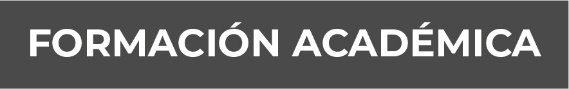 2008-2012Universidad Veracruzana” Estudios de Licenciatura en Derecho.En la Ciudad de Xalapa, Veracruz.2016-2017Especialidad en Derecho Penal en la Universidad Mexicana, Ubicada en la Ciudad de Veracruz, Veracruz.2016-2017Universidad Mexicana “Maestría en Derecho Penal”.Veracruz, Veracruz.Trayectoria Profesional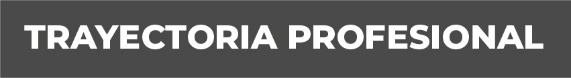 2016-2020Fiscal Adscrito a los Juzgados Octavo y Decimo Especializados en Materia Familiar en Coatzacoalcos Ver.2016Fiscal Adscrito a los Juzgados segundo menor, segundo y sexto de primera instancia, en Coatzacoalcos Ver.2014-2016Agente del Ministerio Público Adscrito al Juzgado segundo de Primera instancia en Acayucan Ver.2013-2014Titular de Consorcio de asesoría Jurídica SC. Donde se daban Servicios Integrales Jurídicos de Prevención y asesorías, en xalapa, Veracruz. Conocimiento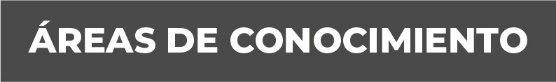 Derecho ConstitucionalDerecho CivilDerecho procesal civilDerecho Penal